แบบขอตรวจสอบและแก้ไขคะแนน/ระดับขั้น 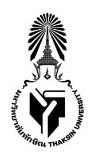 วันที่............. เดือน ........................พ.ศ.............เรื่อง  ขอตรวจสอบคะแนน/ระดับขั้น		เรียน  หัวหน้าส่วนงานวิชาการ................................................................                                                           	ข้าพเจ้า (นาย/นาง/นางสาว) ………………………….………............…………......……………........................................................................สาขาวิชา..….….....….....…...….............................…................... คณะ ………….........................................................................................................
มีความประสงค์ขอตรวจสอบคะแนน/ระดับขั้น รหัสวิชา .......................... ชื่อวิชา ...............................................................................................
รหัสกลุ่มวิชา .................................................. ชื่ออาจารย์ผู้สอน .........................................................................................................................
ภาคเรียนที่ประกาศระดับขั้น ภาคเรียนที่ ........................ ปีการศึกษา .................................... วันที่ประกาศระดับขั้น ..................................... 
เกรดที่ได้รับ .................................................................ชี้แจงเหตุผลประกอบเพิ่มเติมที่ขอตรวจสอบคะแนน.................................................................................................................................................................................................................................
................................................................................................................................................................................................................................. 	(ลงชื่อ)….................………………………. ผู้ยื่นคำร้อง วันที่ ........./................/...........ขั้นตอนการลงความเห็น / และการอนุมัติขั้นตอนการลงความเห็น / และการอนุมัติ1. ความเห็นของหัวหน้าสำนักงานส่วนงานวิชาการที่รายวิชาสังกัด 2. อาจารย์ผู้สอนประจำวิชาข้าพเจ้า..............................................................ได้พิจารณาแล้วนิสิตขอตรวจสอบคะแนน/ระดับขั้นโดยมีอาจารย์........................................................................เป็นผู้สอน.............................................................................................................. (ลงชื่อ) ................................................... หัวหน้าสำนักงาน วันที่......./........../........ นิสิตได้คะแนน/ระดับขั้น.........................../.............................  คะแนน/ระดับขั้นที่ตรวจสอบแล้วได้................./..................... ผลการพิจารณา    ถูกต้องแล้ว สมควรแก้ไขคะแนน/ระดับขั้น(ลงชื่อ) ................................................................. ผู้สอน วันที่......./........../........3. ประธานสาขาวิชา 4. สำนักงานส่วนงานวิชาการที่รายวิชาสังกัด ถูกต้องแล้ว สมควรแก้ไขคะแนน/ระดับขั้น ให้ถูกต้อง (ลงชื่อ) ....................................................ประธานสาขาวิชา วันที่......./........../........ คะแนน/ระดับขั้นถูกต้องแล้ว เห็นควรแจ้งให้นิสิตทราบ เห็นควรแก้ไขคะแนน และแจ้งให้นิสิตทราบ เห็นควรแก้ไขระดับขั้น และแจ้งให้นิสิตทราบ และ
     นำเข้าที่ประชุมคณะกรรมการประจำคณะเพื่อแก้ไขระดับขั้น(ลงชื่อ) ............................................... หัวหน้าสำนักงาน วันที่......./........../........5.  นิสิตผู้ยื่นคำร้อง6. หัวหน้าส่วนงานวิชาการรับทราบผลการพิจารณาแล้ว (ลงชื่อ) ............................................................. ผู้ยื่นคำร้อง วันที่......./........../........ ทราบ ข้อมูลถูกต้อง อนุมัติ ให้นำเข้าที่ประชุมคณะกรรมการประจำคณะเพื่อแก้ไข          ระดับขั้นและเสอนคณะกรรมการประจำวิทยาเขตพิจารณา(ลงชื่อ) ..................................... หัวหน้าส่วนงานวิชาการวันที่......./........../........